                                    II MOSTRA DE TRABALHO DE CONCLUSÃO DE CURSOO artigo deve seguir rigorosamente as normas de formatação exigidas pelo evento e aqui expostas, caso contrário não será publicado.Os arquivos deverão ser salvos e enviados em formato “PDF”, de acordo com as seguintes orientações:Título em fonte Arial 14, centralizado escrito em português;Um espaço abaixo do título deve haver sua transcrição para o inglês;NÃO deve conter autoria;Fonte: Arial tamanho 12 e espaçamento 1,5 entre linhas no restante do artigo;Margens: superior 3 cm, inferior 2 cm, esquerda 3cm e direita 2 cm, mínimo de 08 e máximo de 15 páginas;Resumo (até 3000 caracteres) e Abstract com, tamanho 10 e espaçamento simples entrelinhas;Palavras-chave: 03 (três), Keywords 03 (três);Após as Keywords, seguem os elementos textuais conforme o padrão desenvolvido pelas áreas específicas;Os textos não deverão conter tabulação, colunas ou separação de sílabas hifenizadas;O uso de notas de rodapé deve ter apenas o caráter explicativo/complementar devendo ser numeradas em algarismos arábicos sequenciais (Ex.: 1, 2, 3, etc.);As figuras e tabelas deverão ser incluídas no texto totalizando no máximo 6 figuras/tabelas;Nas conclusões, não deverá haver citações;As referências do artigo deverão seguir as normas vigentes da ABNT.Os artigos serão selecionados pelo Comitê Técnico Científico. Os artigos aprovados deverão ser reenviados no formato “DOC” com os nomes dos autores para posterior publicação na Revista de Trabalhos de Conclusão de Curso Congrega URCAMP 2018. O prazo para reenvio será levado ao conhecimento do autor para correspondência via e-mail cadastrado no sistema pelo autor. O não envio até a data definida implica em não publicação do mesmo na revista.Seguir criteriosamente o modelo abaixo.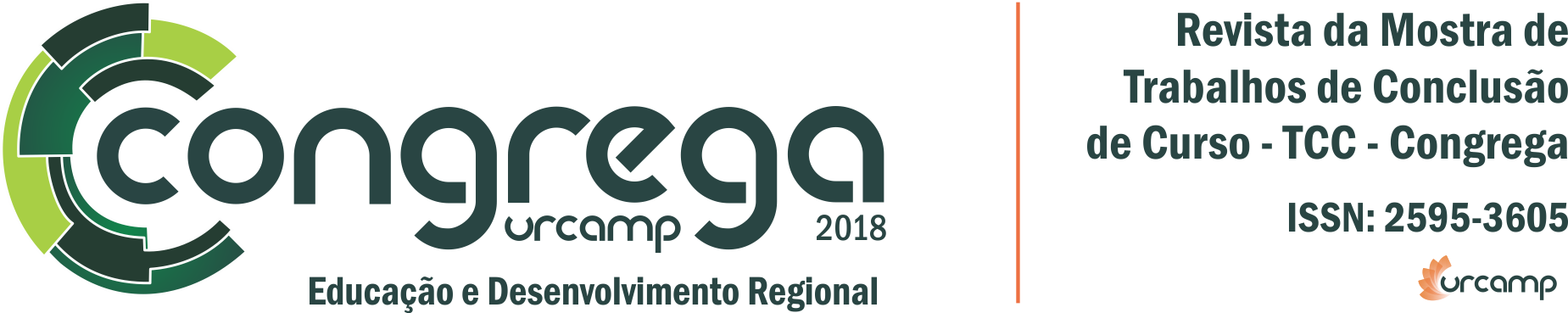 AVALIAÇÃO DO CONHECIMENTO XXXXXXXXXXXXXXXXXXXXXXXXXXXXXXXXXXXXXXXEVALUATION OF KNOWLEDGE XXXXXXXXXXXXXXXXXXXXXXXXXXXXXXXXXXXXXXXXXXXXXAntonio Pacheco Souza1, Patrícia XXXX  XXXXX 21 Acadêmico  do Curso de Pedagogia da Urcamp, ou Bacharel.........., Tecnólogo...........2Profª Mestre em Educação , Urcamp.RESUMOAté 3000 caracteres, com espaçamento simples, justificado.  Palavras-chave: 03 (três); separadas por;ABSTRACTAté 3000 caracteres em inglês, com espaçamento simples, justificado. Keywords:03 (três); separadas por;INTRODUÇÃOFonte Arial tamanho 12 e espaçamento 1,5 entre linhas no restante do artigo;margens: superior 3 cm, inferior 2 cm, esquerda 3cm e direita 2 cm, mínimo de 08 e máximo de 15 páginas. MATERIAIS E MÉTODOSXxxxxxxxxxxxxxxxxxxxxxxxxxxxxxxxxxxxxxxxxxxxxxxxxxxxxxxxxxxxxxxxxxxxxxxxxxxxxxxxxxxxxxxxxxxxxxxxxxxxxxxxxxxxxxxxxxxxxxxxxxxxxxxxxxxxxxxxxxxxxxxxxxxxxxxxxxxxxxxRESULTADOS E DISCUSSÃOXxxxxxxxxxxxxxxxxxxxxxxxxxxxxxxxxxxxxxxxxxxxxxxxxxxxxxxxxxxxxxxxxxxxxxxxxxxxxxxxxxxxxxxxxxxxxxxxxxxxxxxxxxxxxxxxxxxxxxxxxxxxxxxxxxxxxxxxxxxxxxxxxxxxxxxxxxxxxxxxxxxxTabela 1: Perfil socioeconômicoxxxxxxxxxxxxxxxxxxxxxxxxxxx. Bagé-RS. Abr2017Figura 1: Descrição das características da embalagem do medicamento xxxxxxxxxxxxxxxxxxxx. Bagé-RS. Abr 2017.CONCLUSÕES XxxxxxxxxxxxxxxxxxxxxxxxxxxxxxxxxxxxxxxxxxxxxxxxxxxxxxxxxxxxxxxxxxxxxxxxxxxxxxxxxxxxxxxxxxxxxxxxxxxxxxxxxxxREFERENCIAS ARAUJO, L. U. et al. Medicamentos genéricos no Brasil: panorama histórico e legislação. Rev PanamSaludPublica, v. 28, n. 6, p. 1-13, 2010.BERTOLDI, A. D.; BARROS, A.J.D.; HALLAL, P. C. Generic drugs in Brazil: known by many, used by few. Cadernos de saúde pública, v. 21, n. 6, p. 1808-1815, 2005.BERTOLDI, A. et al. Utilização de medicamentos genéricos na população brasileira: uma avaliação da PNAUM 2014. Revista de Saúde Pública, v. 50, n. 2, p. 1-11, 2016BLATT, C.; TRAUTHMAN, S.; SCHMIDT, E. Conhecimento popular e utilização dos medicamentos genéricos na população do município de Tubarão-SC. Ciência & Saúde Coletiva, v. 17, n.1, p. 79-87, 2012Participantes (n)Participantes (%)Gênero Feminino3955,3Masculino3144,7Faixa Etária18 a 32 anos3245,7532 a 45 anos1825,75Acima 46 anos2028,50